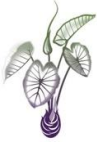 Papa Manawa - Hālāwai Kūmau o ka Hui Makua o Pūʻōhala27 Iulai 2022 5:30 - 7:00 pm https://us02web.zoom.us/j/84584379790?pwd=OUZYdDcxK1BFTThrak90OFlMZWlLUT09Meeting ID: 845 8437 9790  Passcode: puohala Call meeting to Order on Zoom [5:30pm]Oli a me ka Pane; ʻōlelo noʻeauPilinaVoting15 Iune 2022 MinutesActivitiesLā Hana Māla:Last Saturday of every month going forward; Pōʻaono, 30 Iulai 9-11 New supplies (pre approved monies)Open House/Supply Drop Off - 1 Aukake 4:30-6:30pmPapa Mālaaʻo SY22-23 Orientation*TO PLAN: Lā ʻOhana KauwelaDate: ?? Activity: ??Ola Ka ʻĪ - 28 Ianuali 2023 - Kūlaniākea hostingBOD SY22-23ReportsAdmin Report*Kumu & Makua Alakaʻi Papa Reports SY22-23: Confirm mākuaPM (Kumu Dukie) - OPENP1 (Kumu Aokea) - Amy KauahiP2 (Kumu Kauʻi) - OPENP3 (Kumu Kamakani) - Amber TennP4 (Kumu Malia) - Kehau CustinoP5 (Kumu Kulani) - Kacie HoʻokanoP6-8 (Kumu Kaikaina) - Shanelia LaimanaP9 (Kumu Waianuhea) - OPENPuʻukū Report - Lehua ColomaReportOmidyar ʻOhana Fund/HCF - Spend all funds and reporting Due By Malaki 2023Public mahaloKumu recommendations/needs: digitize cassettes/vhs found in classroomʻOhana piliniaMāla Project(s)Tonga Tsunami Relief - update from Aunty CarolPelekikena Report - Brandi CutlerʻAha Kauleo ReportSCC ReportMāla ReportCommunity UpdatesPau Ka Hālāw